Kenmerk 124.04.10/S2011N083191Dossier2011N016155BijlagenIn te vullen door de behandelende afdeling

dossiernummerAANVRAAG PROJECTSUBSIDIE“Reglement betreffende de subsidiëring van biodiversiteitsprojecten”Waarvoor dient dit formulier?	p                                                                             r                                           o           v                        i  n             c                   i                 e    Limburg	Directie     Omgeving	Provinciaal NatuurcentrumMet dit formulier kunnen erkende milieu- of natuurverenigingen een aanvraag indienen voor een projectsubsidie in het kader van het “Reglement betreffende de subsidiëring van biodiversiteitsprojecten”. De aanvraag gebeurt bij voorkeur in samenwerking met andere partners zoals regionale landschappen, socioculturele verenigingen, jeugdverenigingen, onderwijsinstellingen, gemeenten en andere organisaties die een bijdrage leveren aan het behoud van de biodiversiteit. Op basis van de aangereikte gegevens formuleert een ambtelijke evaluatiecommissie een advies voor de deputatie. De deputatie beslist over de toekenning van keurt de subsidiëring al dan niet goed.Wie vult dit formulier in?De aanvrager van de subsidie vult het formulier in. De aanvrager is bij goedkeuring verantwoordelijk voor de goede afhandeling van het project. Het ingevulde aanvraagformulier moet mee ondertekend worden door de eventuele projectpartners. Wanneer bezorgt u dit formulier?Aanvragen voor een projectsubsidie moeten uiterlijk 30 september van het lopende jaar worden ingediend op ondervermeld adres (post of digitaal) in aanmerking te kunnen komen voor een subsidie.Waar kunt u terecht voor meer informatie?Provinciaal NatuurcentrumCraenevenne 863600 GenkTel. 011 26 54 50E-mail biodiversiteit@limburg.be Waar vindt u het volledige subsidiereglement?Het volledige subsidiereglement kan u raadplegen op de website (zie link) of kan op bovenvermeld adres opgevraagd worden.Vul de gegevens van de aanvrager in.Vul de correspondentiegegevens van de aanvrager in.Werkt u samen met projectpartners? 
(U mag maar één hokje aankruisen)Vul de gegevens van projectpartner 1 in.Vul de gegevens van projectpartner 2 in.Indien nodig kunnen de gegevens van bijkomende projectpartners op analoge wijze als hierboven worden toegevoegd (copy/paste).Wat is de titel van uw project?Omschrijf in het kort uw project  en voeg een overzichtskaart toeLeidraad: Wat is het doel van uw project? Wat wil je bereiken na realisatie? Hoe ga je planmatig te werk? Welke acties worden voorzien? Waar ligt het project?Wordt het project op het grondgebied van de provincie Limburg (B) uitgevoerd? 
Ja: Vul de locatie/regio/gemeenten in. 
Nee: Motiveer waarom volgens u het project toch betrekking heeft op de provincie Limburg (B).
Vul de looptijd van uw project in. 
(Formaat JJJJ-MM-DD)Op welke wijze levert het project volgens u een bijdrage aan het versterken van de biodiversiteit in Limburg? 
Deze vraag kan breed worden geïnterpreteerd. Projecten kunnen diverse thematische doelstellingen hebben. Geef aan voor welke thema’s uw project in aanmerking komt en duidt de meerwaarde voor de biodiversiteit in Limburg.  Uitvoeringsgericht, bijvoorbeeld aanplant kleine landschapselementen, aanleg van een poel, aanplant van bomen…). Geef duidelijk aan wat de meerwaarde is voor de biodiversiteit. Natuuronderzoek, bijvoorbeeld inventarisatie soorten, onderzoek naar gedrag van (Limburgse) soorten.Onderdeel van een proces rond visievorming binnen de gebiedsgerichte werkingEducatie rond natuur     Levert het project een bijdrage aan het versterken van natuurverbindingen in Limburg? Limburg telt al heel wat robuuste natuurkernen, maar tussen die gebieden is er niet voldoende verbinding. Veel dier- en plantensoorten hebben een groot gebied nodig om tot een gezonde populatie te kunnen komen. Daarom geven we de voorkeur aan projecten die in het teken van natuurverbindingen staan. Voor meer info: www.pnc.be/natuurverbindingen Omschrijf hoe je project bijdraagt aan het verbinden van natuur. Hoe passen de acties in het versterken van de natuurverbinding en geef aan welke soorten hier baat bij hebben? Zijn er andere uitdagingen die mee worden meegenomen zoals klimaatadaptatie, waterbeheer, versterken van groenblauwe dooradering, recreatie, toerisme?Geef aan – indien relevant – of het project aansluit bij andere initiatieven (Vlaams, provinciaal of gemeentelijke) die genomen worden in functie van het verbeteren van de leefbaarheid? Geef aan hoe het project na afronding autonoom verder kan functioneren?  Formuleer de doelstellingen van het project en geef per doelstelling
- de bijbehorende acties met per actie de (geplande) start- en einddatum en de projectcategorie(ën) waarbinnen de actie past
- de indicatoren met per indicator het vooropgestelde ambitieniveau.

De doelstelling verduidelijkt wat je met je project wil bereiken. 
De acties geven aan wat je zult doen om die doelstelling te bereiken. Per actie geef je de geplande startdatum en einddatum op alsook de categorie (terreinactie, communicatie en/of monitoring) waarbinnen de actie past. Indien het project de uitvoering van één of meer terreinacties omvat dan moet een kaartje met de locatie van deze terreinactie(s) bij dit formulier worden gevoegd.
De indicatoren geven aan hoe je zult aantonen dat de doelstelling (dus niet elke actie afzonderlijk) behaald wordt; per indicator (vb. aantal meters aangeplante hagen) geef je aan wat het vooropgestelde ambitieniveau (vb. 60 meter) is dat je wilt behalen.
	Doelstelling D1	
Acties	IndicatorenDoelstelling D2	
Acties	IndicatorenDoelstelling D3	
Acties	Indicatoren*Indien nodig op analoge wijze als hierboven bijkomende doelstellingen/acties/indicatoren invoegen.Vul onderstaande kostenraming in.

Zorg wel dat je steeds de uitgaven en de inkomsten van elkaar gescheiden houdt.Alle bedragen moet u exclusief recupereerbare btw opgeven.Binnen elke post geeft u een detail van de uitgaven en inkomsten weer.Bij de inkomsten moet u de gevraagde subsidie in het kader van dit reglement vermelden.
UITGAVENINKOMSTENUITEINDELIJK TOTAALKruis de bewijsstukken aan die u bij dit formulier voegt.
(Tenzij hieronder anders aangegeven is, zijn onderstaande bewijsstukken verplicht in te dienen opdat de aanvraag volledig is.)Bevestig deze aanvraag en de onderstaande verklaring door de ondertekening van dit formulier.(Zorg voor ondertekening door de aanvrager en alle eventuele projectpartners.)a. Ondertekening aanvragerIk verklaar dat alle gegevens in dit formulier naar waarheid ingevuld zijn en ik aanvaard door het indienen van deze subsidieaanvraag de bepalingen van het van toepassing zijnde subsidiereglement. 

Bij de toekenning van een subsidie verbind ik me ertoe:- de subsidie aan te wenden voor het doel waarvoor zij werd toegekend- het project uiterlijk 1 juli van het tweede jaar volgend op het jaar waarin de aanvraag werd goedgekeurd te voltooien- voor alle werken de vereiste vergunningen te verkrijgen- het ontvangen subsidiebedrag niet aan te wenden voor reservevorming- de provinciale projectopvolger, die door de ambtelijke evaluatiecommissie voor het project wordt aangeduid, onverwijld op de hoogte te brengen van bijzondere ontwikkelingen tijdens de projectuitvoering- uiterlijk 1 juli van het tweede jaar volgend op het jaar waarin de aanvraag werd goedgekeurd de nodige documenten ter verantwoording van de aanwending van de subsidie in te dienen- zo spoedig mogelijk na de subsidietoekenning een projectcommunicatieplan te bezorgen aan de provinciale projectopvolger of zijn vervanger/afgevaardigde- in de externe communicatie m.b.t. het project de herkenbaarheid van de provincie Limburg (B) als ondersteunende overheid te waarborgen op de wijze bepaald door de deputatie op het moment van de subsidietoekenning- indien er wordt samengewerkt met één of meer projectpartners: met deze projectpartner(s) sluitende afspraken te maken omtrent de projectuitvoering inclusief afspraken omtrent de financiële afwikkeling van het project.De door u verstrekte gegevens zullen door het Provinciaal Natuurcentrum, Craenevenne 86, 3600 Genk, worden verwerkt. Zij zullen uitsluitend worden gebruikt voor de beoordeling van uw aanvraag voor een subsidie in het kader van dit reglement en voor de behandeling van uw subsidiedossier.Voor meer info en voor de uitoefening van uw rechten verwijzen wij u door naar onze website www.limburg.be/privacybeleid. Een kopie van deze info is beschikbaar bij het Provinciaal Natuurcentrum op bovenvermeld adres of kan, op aanvraag, naar u verzonden worden.Bij een elektronische aanvraag geldt het mailbericht als ondertekening.b. Ondertekening projectpartner(s)Ondergetekende(n) verklaart/verklaren dat alle gegevens in dit formulier naar waarheid ingevuld zijn en door het indienen van deze subsidieaanvraag de bepalingen van het van toepassing zijnde subsidiereglement te aanvaarden. 

De door u verstrekte gegevens zullen door het Provinciaal Natuurcentrum, Craenevenne 86, 3600 Genk, worden verwerkt. Zij zullen uitsluitend worden gebruikt voor de beoordeling van uw aanvraag voor een subsidie in het kader van dit reglement en voor de behandeling van uw subsidiedossier.Voor meer info en voor de uitoefening van uw rechten verwijzen wij u door naar onze website www.limburg.be/privacybeleid. Een kopie van deze info is beschikbaar bij het Provinciaal Natuurcentrum op bovenvermeld adres of kan, op aanvraag, naar u verzonden worden.Projectpartner 1Projectpartner 2Projectpartner 3(Indien nodig op analoge wijze als hierboven bijkomende projectpartners invoegen.)Aan wie bezorgt u dit formulier?Bezorg de aanvraag ten laatste op 30 september van het lopende jaar op volgend adres:
Provinciaal NatuurcentrumCraenevenne 863600 GenkTel. 011 26 54 50E-mail: biodiversiteit@limburg.beHoe gaat het nu verder met uw aanvraag?Na het indienen van de aanvraag wordt u een ontvangstbevestiging bezorgd.Daarna wordt het dossier op volledigheid en tijdigheid gecontroleerd. De aanvragen worden door een ambtelijke evaluatiecommissie getoetst aan de voorwaarden van het reglement.Op basis van het advies van de ambtelijke evaluatiecommissie beslist de deputatie normaal gezien uiterlijk 31 december van het lopende jaar waarin de aanvraag werd ingediend of de aanvraag al of niet in aanmerking komt voor een subsidie en, bij een toekenning van de subsidie, welk subsidiebedrag wordt toegekend.U wordt schriftelijk op de hoogte gebracht van deze beslissing.Naam van de organisatieRechtspersoonlijkheidsvormTelefoon WebadresE-mailadresIBAN-nummer--BIC-nummer-Financiële instellingOndernemingsnummerAanschrijftitelDe heerMevrouwVoornaam en naam Functie Straat en nummerPostnummer en gemeenteTelefoon E-mailNeen, in het project wordt niet samengewerkt met projectpartnersJa, in het project wordt samengewerkt met één of meer projectpartners, waarbij geen enkele partner een gemeente isJa, in het project wordt samengewerkt met één of meer projectpartners waarbij bovendien minstens één partner een gemeente isNaam van de organisatieRechtspersoonlijkheidWebadresAanschrijftitelDe heerMevrouwVoornaam en naam Functie Straat en nummerPostnummer en gemeenteTelefoonE-mailIs deze projectpartner een erkende milieu- of natuurvereniging? JaNeenNaam van de organisatieRechtspersoonlijkheidWebadresAanschrijftitelDe heerMevrouwVoornaam en naam Functie Straat en nummerPostnummer en gemeenteTelefoon E-mailIs deze projectpartner een erkende milieu- of natuurvereniging? JaNeenJa, namelijk op volgende locatie: Neen, doch het project 
heeft betrekking op 
de provincie Limburg (B)
om volgende redenen:Wat is de begindatum van uw project?Wat is de einddatum van uw project?nr.actietitelstartdatum
(jjjj-mm-dd)einddatum
(jjjj-mm-dd)Categorie: (terreinactie, communicatie en/of monitoring)A1.1A1.2A1.3...nr.indicatorambitieniveauI1.1I1.2I1.3...nr.actietitelstartdatum
(jjjj-mm-dd)einddatum
(jjjj-mm-dd)Categorie: (terreinactie, communicatie en/of monitoring)A2.1A2.2A2.3...nr.indicatorambitieniveauI2.1I2.2I2.3...nr.actietitelstartdatum
(jjjj-mm-dd)einddatum
(jjjj-mm-dd)Categorie: (terreinactie, communicatie en/of monitoring)A3.1A3.2A3.3...nr.indicatorambitieniveauI3.1I3.2I3.3...Kostenpost - geef een duidelijke benaming per specifieke uitgave Eenheidsprijs(incl. btw)HoeveelheidTotaalprijs(incl. btw)Leverancier(indien bekend)Totale uitgaven in het kader van het projectVan wie komen de inkomstenBedrag (in euro)HoeveelheidTotaalprijs(incl. btw)Leverancier(indien bekend)Gevraagde provinciale subsidie (verplicht in te vullen)Gevraagde provinciale subsidie (verplicht in te vullen)Gevraagde provinciale subsidie (verplicht in te vullen)Gevraagde provinciale subsidie (verplicht in te vullen)Gevraagde provinciale subsidie (verplicht in te vullen)Subsidie van de deelnemende gemeente (indien van toepassing)Subsidie van de deelnemende gemeente (indien van toepassing)Subsidie van de deelnemende gemeente (indien van toepassing)Subsidie van de deelnemende gemeente (indien van toepassing)Subsidie van de deelnemende gemeente (indien van toepassing)Subsidie van de Vlaamse gemeenschap (indien van toepassing)Subsidie van de Vlaamse gemeenschap (indien van toepassing)Subsidie van de Vlaamse gemeenschap (indien van toepassing)Subsidie van de Vlaamse gemeenschap (indien van toepassing)Subsidie van de Vlaamse gemeenschap (indien van toepassing)Andere subsidies (indien van toepassing)Andere subsidies (indien van toepassing)Andere subsidies (indien van toepassing)Andere subsidies (indien van toepassing)Andere subsidies (indien van toepassing)Eigen inbreng (indien van toepassing)Eigen inbreng (indien van toepassing)Eigen inbreng (indien van toepassing)Eigen inbreng (indien van toepassing)Eigen inbreng (indien van toepassing)     Aanvrager     Projectpartner 1     Projectpartner 2     Projectpartner 3	...Totaal financiële inkomsten in het kader van het projectTotaalbedrag uitgaven Totaalbedrag inkomsteneen kaartje met de locatie van de terreinactie(s)Enkel in te dienen indien het project de uitvoering van één of meer terreinacties omvat.DatumJaarMaandDagHandtekeningVoornaam en naamFunctieDatumJaarMaandDagHandtekeningVoornaam en naamFunctieDatumJaarMaandDagHandtekeningVoornaam en naamFunctieDatumJaarMaandDagHandtekeningVoornaam en naamFunctie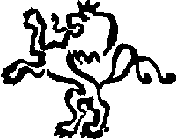 